TABLEAU COMPARATIFAdvert 1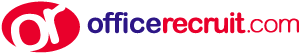 Advert 2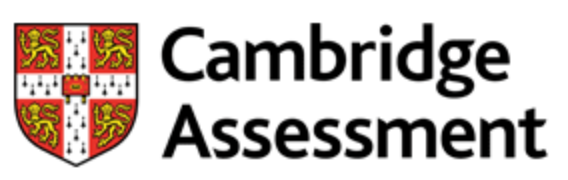 About the companyAbout the job / the position ResponsibilitiesJob type SkillsPhone skills Digital skillsSalaryBenefits AvailabilityExperience requiredQuality assurance(KPI : Key performance indicator)Team work  /Training 